世界知识产权组织标准委员会（CWS）第五届会议2017年5月29日至6月2日，日内瓦XML4IP工作队关于第41号任务的报告秘书处编拟的文件导　言在2016年3月举行的第四届会议续会上，WIPO标准委员会（CWS）注意到，工作队2015年发布了对WIPO标准ST.96的两次修订，一次为主要修订（2.0版），一次为略微修订（2.1版）。标准委员会还注意到，XML4IP工作队正在审查并测试WIPO标准ST.96新版本的草案，即ST.96 3.0版第一稿。（见文件CWS/4BIS/16第45段至第48段。）在上述会议上，标准委员会通过了WIPO标准ST.96附件五和附件六这两个待定附件；ST.96现已完成。因此，标准委员会将第41号任务修改为“确保对WIPO标准ST.96进行必要的修订和更新”。（见文件CWS/4BIS/16第99段至第103段。）XML4IP工作队继续通过其电子论坛、在线会议和实地会议进行讨论，以便执行修改后的第41号任务。XML4IP工作队的活动发布2.2版在标准委员会第四届会议续会之后，XML4IP工作队制定并发布了ST.96的2.2版，公布在WIPO网站上，网址为：http://www.wipo.int/standards/en/st96/v2-2。2.2版包括以下要点，在WIPO网站上公布的发布说明中提供了进一步的信息，网址为：http://‌www.wipo.int/standards/en/st96/v2-2/annex-iii/index.html：添加一个新组件“申请人意向”（IssueID-576）纠正在以前架构2.1版中检测到的错误（IssueID-585）根据2016年修订的WIPO标准ST.3更新知识产权局的代码列表（IssueID-587）更新“代表”组件（IssueID-588）更新“权利要求类型”（IssueID-589）将可选属性com:sequenceNumber添加到pat:DocumentRelationType，为专利部门和权利申请所用（IssueID-594）在“通信地址方”列表中添加新的允许值“发出方”（IssueID-596）将“Degree”的新允许值“Deg”添加到“测量单位代码”列表中（IssueID-597）XML4IP工作队会议在标准委员会第四届会议续会之后，XML4IP工作队于2016年10月在西班牙马德里举行了现场会议。会议的主要目标是编写ST.96新版本草案——3.0 D3版（V3_0_D3），其中包含马德里和海牙电子通信的XML架构草案，并开发专利检索报告和专利记录的XML数据结构，讨论与专利、商标和工业品外观设计有关的其他待决问题，以及工业产权局数据交换和传播用Web服务相关建议。作为会议的成果，XML4IP工作队编制了ST.96 V3_0_D3，并在其成员中对Web服务标准化做了简要的调查。调查结果提交给了标准委员会本届会议（见文件CWS/5/15）。编制3.0版XML4IP工作队已经就3.0版开展工作，并同意在下一个版本以及其他版本中列入以下主要事项：补充保护证书（SPC）的著录项目数据专利检索报告专利记录马德里体系电子通信海牙体系电子通信目前已经编制了三份3.0版草案，并在计划于2017年10月发布3.0正式版之前编写另外两份草案计划。工作计划XML4IP工作队同意了2017年工作计划，暂定时间表转录如下。关于编制ST.96海牙体系组件，国际局（IB）于2017年2月提出了一个高级别路线图草案，请XML4IP工作队成员在拟议的时间范围内特别是对目前的海牙数据类型定义（DTD）公报收尾工作发表意见。高级别路线图草案描述了海牙体系电子数据交换的未来愿景。目前，所采用的交换格式是源自马德里体系的非标准格式。在为双向通信（国际局到主管局和主管局到国际局）编制ST.96海牙架构综合组件后，计划使用ST.96作为海牙体系下所有数据交换的权威格式。现有格式将在收尾期间逐渐停止使用，之后国际局将不再支持旧版格式。拟议的高级别路线图转录于本文件的附件。XML4IP工作队计划于2017年9月18日至22日在加拿大举办一次现场会议，以编制ST.96XML架构的下一版本。13.	请标准委员会：(a)	注意本文件所载的XML4IP工作队的工作成果和工作队牵头人的报告；并(b)	注意并对上文第10段至第12段和本文件附件所述的XML4IP工作队的工作计划发表意见。[后接附件]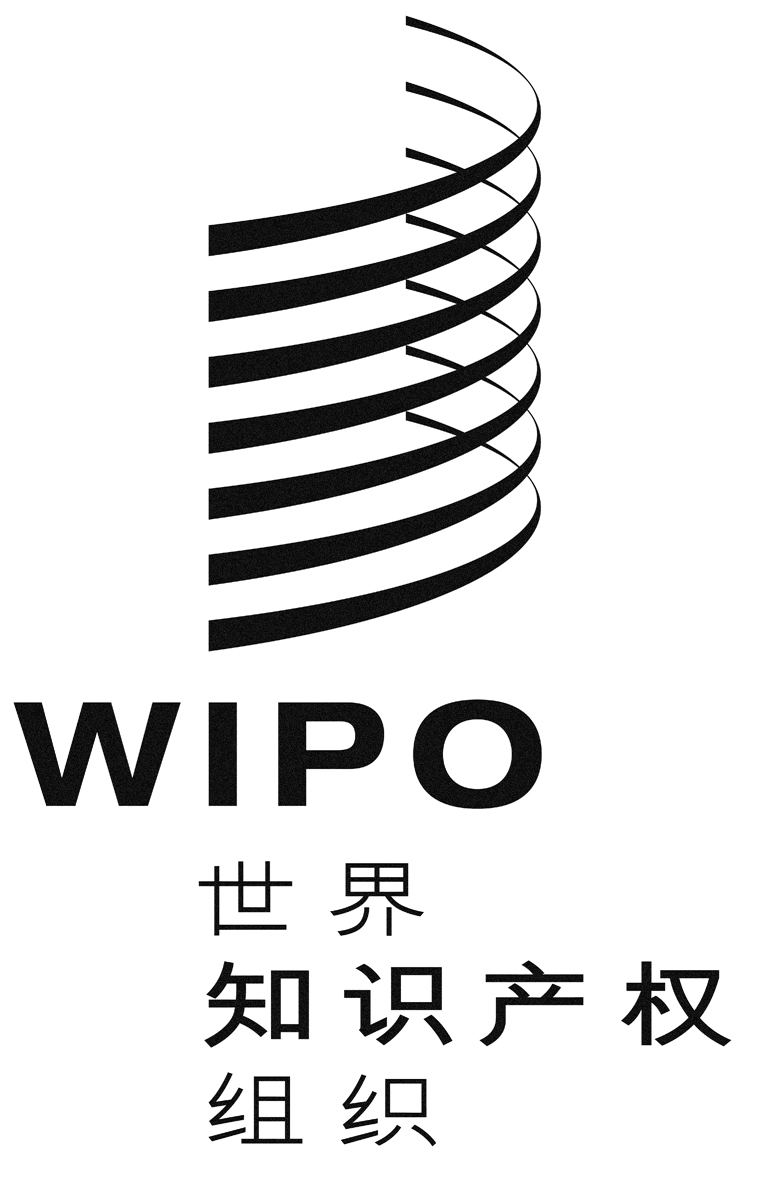 Ccws/5/5cws/5/5cws/5/5原 文：英文原 文：英文原 文：英文日 期：2017年4月12日  日 期：2017年4月12日  日 期：2017年4月12日  暂定时间表行动事项架构草案版2017年1月至2月审查V3_0_D3审查/更新海牙国际局-主管局交易架构草案审查其他未决问题架构V3_0_D32017年3月至5月编制/审查检索报告和专利记录发布架构V3_0_D4测试马德里/海牙交易组件（国际局-主管局和主管局-国际局）审查其他未决问题架构V3_0_D4海牙国际局-主管局检索报告专利记录2017年5月29日至6月2日标准委员会第五届会议2017年6月至8月发布架构V3_0_D5审查其他未决问题完成架构草案为架构V3_0提出修订提案（PFR）架构V3_0_D52017年9月XML4IP工作队会议将在加拿大举行。2017年10月发布ST.96 3.0版架构V3_0